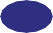 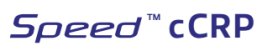 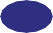 Veterinární diagnostický test
Pouze pro použití in vitroFluorescenční imunotest pro kvantitativní měření C-reaktivního proteinu u psů (cCRP) ve vzorcích séra nebo plazmy psů.KLINICKÉ POUŽITÍCRP u psů (cCRP) je hlavním proteinem akutní fáze, který se primárně syntetizuje v játrech během systémového zánětu. Výrazné změny koncentrace cCRP souvisí s rozvojem zánětu a umožňují jeho včasné odhalení, zahájení specifické léčby a sledování účinnosti léčby.PRINCIPTest Speed™ cCRP je rychlý imunochromatografický kvantitativní test, který měří cCRP v krevním oběhu pomocí analýzy založené na laserem indukované fluorescenci.UPOZORNĚNÍ A VAROVÁNÍTest mohou používat pouze veterinární lékaři.VZOREKPoužijte pouze vzorky séra nebo plazmy (Heparin-Li). Nepoužívejte plnou krev nebo vzorky s EDTA.Nepoužívejte zkumavky obsahující gel pro separaci séra.Nebyly pozorovány případy interference s hemolýzou nebo hyperlipémií.Pokud test není proveden do 60 minut, přeneste sérum nebo plazmu do suché zkumavky.Vzorky mohou být uchovávány v chladničce (+2 °C až +8 °C) po dobu až 7 dnů.Má-li být vzorek séra nebo plazmy testován za více než 7 dnů, je třeba jej uchovávat v mrazničce (-20 °C).Vzorky, které byly uchovávány v chladničce nebo mrazničce, nechte před analýzou ohřát na pokojovou teplotu (18 °C až 27 °C) a odstřeďte je.Pokud vzorek obsahuje fibrinová vlákna, může dojít k ucpání pipety, což může vést ke snížení objemu aspirovaného vzorku. To může nežádoucím způsobem ovlivnit výsledek analýzy. V takovém případě je nutné vzorek opětovně odstředit.SPRÁVNÉ POUŽITÍ PIPETYPro zajištění správného objemu vzorku je nezbytné držet pipetu i zkumavky se vzorkem a reagentem ve svislé poloze.Pro každý test použijte novou jednorázovou špičku pipety.Stiskněte a držte nasávací tlačítko pipety a ponořte špičku pipety do vzorku. Dbejte na to, abyste se nedotkli stěn zkumavky. Pomalu uvolněte tlačítko pipety a konec špičky pipety nechte ponořený ve vzorku.Vytáhněte pipetu ze vzorku a zkontrolujte, zda ve špičce nejsou vzduchové bubliny. Pokud v roztoku vzduchové bubliny jsou, vzorek zlikvidujte a celý postup opakujte.SMĚS VZORKU A REAGENTUPro zajištění odpovídající migrace částic ve vzorku musí testovací kazeta ležet na vodorovném povrchu.Reagenční zkumavka obsahuje standardní objem reagentu. Jakákoli odchylka od standardního objemu může vést k chybným výsledkům testu.- Směs vzorku a činidla použijte bezprostředně po rekonstituci.Neuchovávejte směs pro pozdější analýzu.DOPORUČENÍPřed použitím prvního testu z každého balení (krabičky) zaregistrujte v analyzátoru Speed Reader™ kalibrační čip.Doba použitelnosti je uvedena na balení a na každém sáčku s testem.Testy a reagenty uchovávejte při teplotě od +2 °C do +8 °C.Vzorek a veškeré materiály použité při testování je třeba považovat za potenciálně infekční. Jako takové musí být zlikvidovány v souladu s místními předpisy.Používejte vhodné a čisté ochranné prostředky (rukavice a plášť).V případě potřísnění pokožky nebo zasažení očí reagentem postižené místo neprodleně opláchněte čistou vodou a vyhledejte lékařskou pomoc.POSTUP TESTOVÁNÍJelikož test Speed™ cCRP nelze odečítat vizuálně, je nutné jej interpretovat výhradně prostřednictvím analyzátoru Speed Reader™. Podrobné pokyny naleznete v návodu k použití přístroje Speed Reader™.Nepoužívejte testovací kazety, reagenční zkumavky a kalibrační čipy různých šarží.Reagent a testovací kazeta musí být nejméně 30 minut před použitím v prostředí s pokojovou teplotou (18 °C až 27 °C).MATERIÁL PRO JEDEN TEST1 testovací kazeta, 1 zkumavka s reagentem, 1 kapátko, 1 špička pipety a 1 pipeta 10 μl.PŘÍPRAVA ANALYZÁTORU SPEED READER™Před zahájením testu klepněte na tlačítko "New Test" (Nový test) na hlavní obrazovce.Postupujte podle pokynů na obrazovce.PŘENESENÍ VZORKUŠpičkou kapátka protrhněte hliníkovou fólii zkumavky s reagentem.Na pipetu nasaďte novou jednorázovou špičku.Přeneste 10 μl vzorku do zkumavky s reagentem v souladu s pokyny pro správné použití pipety.Kapátko zasuňte do zkumavky s reagentem, čímž ji těsně uzavřete.Pomalu promíchejte obsah zkumavky tak, že ji nejméně pětkrát převrátíte. NEPROTŘEPÁVAT.APLIKACE VZORKUSejměte plastový kryt z kapátka a první 2 kapky směsi zlikvidujte, abyste propláchli konec kapátka.Z přihrádky analyzátoru Speed Reader™ vyjměte testovací kazetu a do jamky na vzorek kápněte 2 kapky směsi. Kapátko se zkumavkou musí být při aplikaci přesně ve svislé poloze.ODEČET VÝSLEDKUPoté, co se na obrazovce analyzátoru objeví příslušný pokyn, zasuňte testovací kazetu do přihrádky na vkládání testů podle šipky vyznačené na kazetě (vzorkem napřed) a postupujte podle dalších instrukcí na obrazovce analyzátoru.Na obrazovce přístroje se zobrazí výsledek.INTERPRETACEKoncentrace cCRP se měří v mg/l v rozmezí mezi od 5 mg/l do 250 mg/l.Tato doporučení jsou pouze orientační. Účelem tohoto testu je měřit koncentraci cCRP v krvi. Jelikož žádná diagnostická metoda není stoprocentně přesná, veterinář musí při interpretaci zohlednit anamnézu pacienta, nález z klinického vyšetření a výsledky jakýchkoliv dalších diagnostických testů. Konečná diagnóza je výsadou a odpovědností veterináře.Společnost Bio Veto Test ani její distributoři nenesou odpovědnost za žádné následky nesprávného používání tohoto testu nebo nesprávné interpretace jeho výsledků. SPEED READER,	Reader, SPEED a	jsou registrované ochranné známky nebo ochranné známky společnosti Virbac nebo jejích přidružených společností.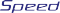 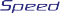 Referenční hodnoty:Referenční hodnoty:Normální: < 15 mg/l=> Systémový zánět je nepravděpodobnýHraniční: 15-40 mg/l=> Mírný systémový zánět=> Progresivní systémový zánět (nastupuje nebo ustupuje)Vysoké: > 40 mg/l=> Odpovídá systémovému zánětu